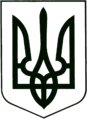 УКРАЇНА
МОГИЛІВ-ПОДІЛЬСЬКА МІСЬКА РАДА
ВІННИЦЬКОЇ ОБЛАСТІВИКОНАВЧИЙ КОМІТЕТ                                                           РІШЕННЯ №364Від 17.10.2022р.                                                м. Могилів-ПодільськийПро затвердження коефіцієнта співвідношення кількості безплатних і платних пасажирів на автобусному маршруті загального користування Могилів-Подільська АС - Серебрія на 2022 рік	Керуючись ст.ст. 30, 59 Закону України «Про місцеве самоврядування в Україні», ст.ст. 31, 37 Закону України «Про автомобільний транспорт», рішенням 14 сесії міської ради 8 скликання від 23.12.2021р. №437 «Про затвердження Програми видатків на компенсаційні виплати за пільговий проїзд окремих категорій громадян автомобільним транспортом на міських та приміських автобусних маршрутах загального користування на території Могилів-Подільської міської територіальної громади Могилів-Подільського району Вінницької області на 2022 – 2024 роки», рішенням виконавчого комітету міської ради від 28.09.2022 року №335 «Про призначення тимчасового перевізника з перевезення пасажирів на автобусному маршруті загального користування Могилів-Подільська АС - Серебрія», протоколами засідання робочої групи з проведення обстеження  пасажиропотоку на автобусному маршруті загального користування Могилів-Подільська АС - Серебрія №1 від 13.10.2022р. та №2 від 17.10.2022р., з метою ефективного використання коштів бюджету Могилів-Подільської міської територіальної громади по відшкодуванню витрат, пов’язаних із пільговим перевезенням пасажирів, - виконком міської ради ВИРІШИВ:              1. Затвердити коефіцієнт співвідношення кількості безплатних і платних пасажирів в автомобільному транспорті загального користування на автобусному маршруті Могилів-Подільська АС - Серебрія на період з 03.10.2022р. по 31.12.2022р. у розмірі 0,8 згідно з додатком, що додається.             2. Управлінню праці та соціального захисту населення міської ради (Дейнега Л.І.):   2.1. Укласти договір на проведення розрахунків по компенсаційним виплатам за пільговий проїзд окремих категорій громадян автомобільним  транспортом на автобусному маршруті загального користування Могилів-Подільська АС - Серебрія.   2.2. При проведенні розрахунку відшкодування витрат перевізнику Могилів-Подільському міському комунальному підприємству «Комбінат комунальних підприємств» (Поцелуйко О.В.) за перевезення пільгової категорії громадян врахувати даний коефіцієнт співвідношення з 03.10.2022 року.              3. Контроль за виконанням даного рішення покласти на першого заступника міського голови Безмещука П.О.. Міський голова					           Геннадій ГЛУХМАНЮК                                                                                                           Додаток                                                                                       до рішення виконавчого                                                                                                                                                                                                  комітету міської ради                                                                                                                                                                                               від 17.10.2022 року №364  Розрахуноккоефіцієнта співвідношення кількості безплатних і платних пасажирів на період з 03.10.2022р. по 31.12.2022р.                                                      К = 221 : 285 ≈ 0,8Перший заступник міського голови                                         Петро БЕЗМЕЩУК   